г. Петропавловск-Камчатский		                 « 08 »   августа   2017 года В соответствии с Законом Камчатского края от 01.07.2014 № 469 «Об отдельных вопросах социального обслуживания граждан в Камчатском крае», в целях уточнения отдельных положений Порядка предоставления срочных социальных услуг поставщиками социальных услуг в Камчатском крае, утвержденного приказом Министерства социального развития и труда Камчатского края от 03.06.2016 № 568-пПРИКАЗЫВАЮ:1. Внести в приложение к Порядку предоставления срочных социальных услуг поставщиками социальных услуг в Камчатском крае, утвержденному приказом Министерства социального развития и труда Камчатского края от 03.06.2016 № 568-п «Об утверждении Порядка предоставления срочных социальных услуг поставщиками социальных услуг в Камчатском крае», следующие изменения:1) строку 2 изложить в следующей редакции:«											                   »;2) строку 11 изложить в следующей редакции:«											         ».2. Настоящий приказ вступает в силу через 10 дней после дня его официального опубликования.Министр                                                                                            И.Э. Койрович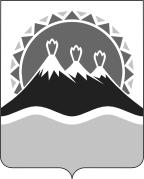 МИНИСТЕРСТВО СОЦИАЛЬНОГО РАЗВИТИЯ  И ТРУДАКАМЧАТСКОГО КРАЯПРИКАЗ №   835-пО внесении изменений в приложение к приказу Министерства социального развития и труда Камчатского края от 03.06.2016 № 568-п «Об утверждении Порядка предоставления срочных социальных услуг поставщиками социальных услуг в Камчатском крае»2.Обеспечение одеждой, обувью и другими предметами первой необходимостиПрием от населения и организаций, подбор и предоставление клиенту одежды и обуви, бытовой техники, мебели в том числе бывших в употреблении,Периодичность предоставления услуги:Услуга предоставляется по мере возникновения потребности.Единица услуги:Предоставление одного предмета одежды или пары обуви одному клиенту - 1 услугаНеотложная помощь разового характераУтверждается приказом Министерства социального развития и труда Камчатского краяНаличие одежды и обуви и других предметов первой необходимости.Продолжительность не более 30 минут на одну услугу.Полнота предоставления социальной услуги, ее своевременность;Результативность (эффективность) предоставления социальной услуги (улучшение условий жизнедеятельности получателя социальных услуг)11.Обеспечение услугами службы «Социальное такси»Услуга включает в себя:1) подачу автотранспорта по заявке к указанному времени и пункту назначения;2) оказание помощи получателю социальных услуг при посадке (высадке) и его сопровождении от автотранспорта до необходимого помещения (при отсутствии сопровождающего);3) доставку получателя социальных услуг к месту назначения и обратно.Услуга предоставляется получателям социальных услуг по месту проживания при следовании к социально значимым объектам:- органам государственной власти и местного самоуправления;- организациям социального обслуживания;- медицинским организациям;- ФКУ «Главное бюро медико-социальной экспертизы по Камчатскому краю» Министерства труда и социальной защиты Российской Федерации;- учреждениям культуры;- учреждениям физической культуры и спорта;- образовательным организациям;- общественным объединениям инвалидов и ветеранов;- отделениям связи;- кредитным учреждениям;- подразделениям Пенсионного фонда Российской Федерации;- нотариальным конторам;- судебным органам;- местам проведения праздничных мероприятий (государственные праздники);- местам захоронения родственников (кладбища).Периодичность предоставления социальной услуги:Услуга предоставляется по мере необходимости, но не более 4 поездок в неделю (не более 5 поездок для получателей социальных услуг, которым требуется гемодиализ).Единица социальной услуги:Предоставление транспорта для доставки одного получателя социальных услуг к месту назначения и обратно - 2 услуги.Неотложная помощь разового характера.Утверждается приказом Министерства социального развития и труда Камчатского края.Услуга должна предоставляться на автотранспорте, прошедшем технический осмотр, с соблюдением правил перевозки пассажиров и правил дорожного движения. Транспортное средство должно быть зарегистрировано в ГИБДДПродолжительность - не более 1 час. 30 минут на одну услугу.Удовлетворенность качеством предоставляемой услуги, отсутствие обоснованных жалоб.